Navn: 12:Daniel Araya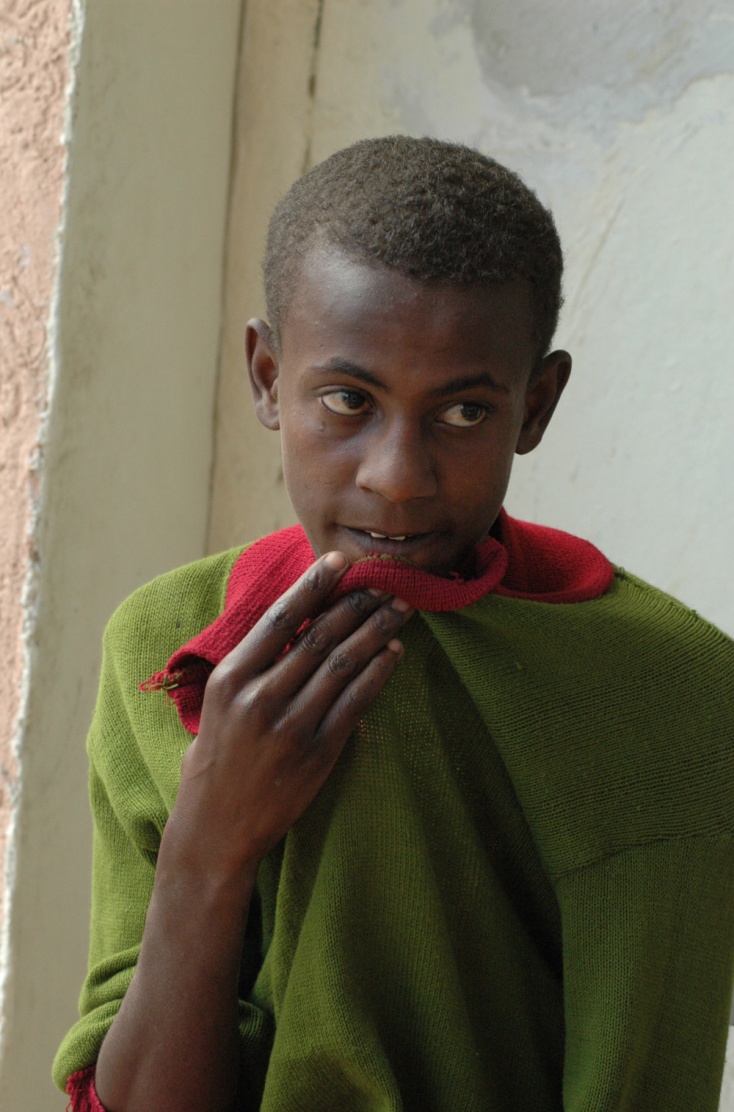 Dreng/pige: MAlder: 14Årstal ankomst til børnehjemmet ? 2005Fra hvilken by/område/familiebaggrund? Mekele. Har ikke kendt sin far. Mor døde. Socialarbejder bragte ham til børnehjemmet.Hvilken klasse går du i? 8Hvilke fag kan du bedst lide? fysikHvad er din yndlingsbeskæftigelse? fodboldHvilken uddannelse kunne du tænke dig? Prof. fodboldspillerHvilken skole går du i og hvor langt har du til skole? Ayder public.10 min til skole2014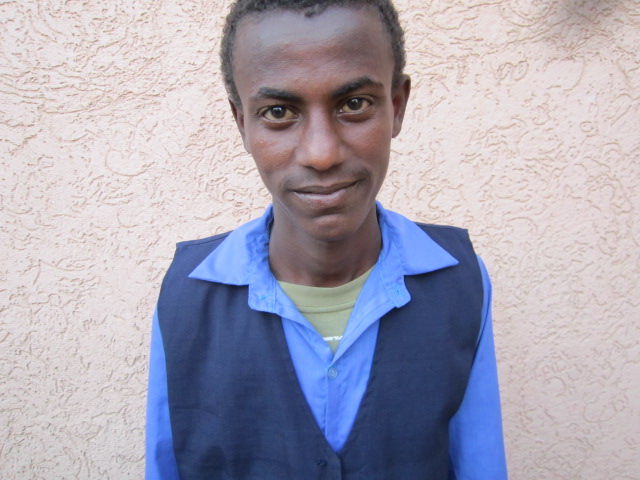 